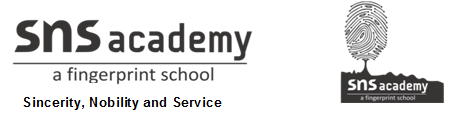 	SOCIAL STUDIESCIVICSGRADE: VI                                                                                  DATE: 8.7.20WORKSHEET -11. UNITY IN DIVERSITYI. Classify the national festival, religious festivals and harvest     festivals from the followingII .Match the dance forms for given states.III. Give two examples for the following1. Classical dance     _________________,   _________________2. Classical music     _________________,    _________________3. Monuments           _________________,   _________________IV. Answer the following1. Write few examples of Diversity in India.2. Make a list of the food that you have eaten from different parts of India3. Write any three differences between Ladakh and KeralaOnam               Diwali              Gandhi jayanthi       BihuChristmas         pongal            Ramzan             Republic dayIndependence day           Ganesh chathurthi      BaisakiDussehra             Guruparv           National  festivalsReligious festivalsHarvest festivalsColumn AColumn BColumn BLavaniAssamAssamGhoomarJharkhandJharkhandGarbaPunjabPunjabBhangaraGujaratGujaratChhauRajasthanRajasthanBihuMaharastraMaharastraKathakaliKathakaliTamilnaduBharatanatyamBharatanatyamKerala